附件1参  会  回  执附件2合作项目表附件3会议酒店地址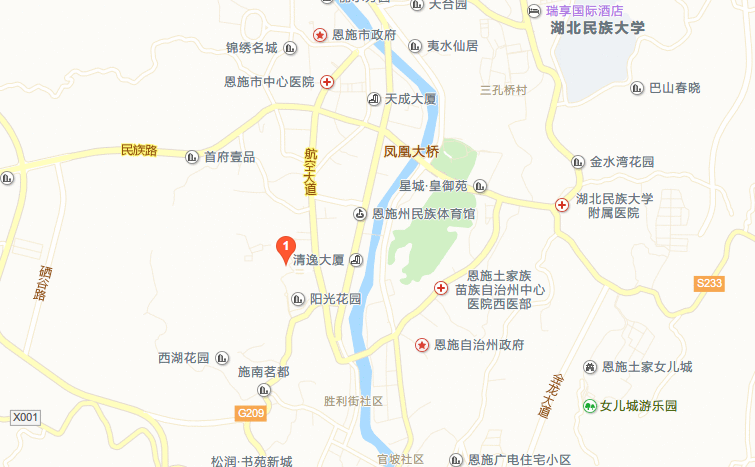 备注：1、图中标注红色1的位置即为本次会议酒店；2、恩施许家坪机场--酒店乘车路线（约7.8公里，打的20元左右）：步行1298米到达许家坪机场路口，乘坐6路外环(火车站-火车站)途经10站到达挂榜岩，步行232米到达酒店；恩施高铁站--酒店乘车路线（约10公里，打的约30元左右），步行348米到达火车站公交枢纽站，乘坐6路-a线(火车站公交枢纽站-大十街)途经20站到达挂榜岩，步行232米到达酒店。单位名称邮寄地址邮编联 系 人E-mail联系电话传真会务费缴费方式□转账汇款□现场现金□转账汇款□现场现金开据会务费发票类型□增值税普通发票（不能抵扣）□增值税专用发票（可以抵扣6%税）□增值税普通发票（不能抵扣）□增值税专用发票（可以抵扣6%税）□增值税普通发票（不能抵扣）□增值税专用发票（可以抵扣6%税）□增值税普通发票（不能抵扣）□增值税专用发票（可以抵扣6%税）姓   名部门职务手机邮箱邮箱住房类型（ 元/天）是否合住□标间 □大床房□标间 □大床房□标间 □大床房会务费汇款信息为了及时提供会务费票据，会务费敬请汇至：公司名称：中国建材检验认证集团股份有限公司开 户 行：工行北京管庄支行帐 号：0200006809014437256注明：“单位简称+水泥+汇款人姓名” 为了及时提供会务费票据，会务费敬请汇至：公司名称：中国建材检验认证集团股份有限公司开 户 行：工行北京管庄支行帐 号：0200006809014437256注明：“单位简称+水泥+汇款人姓名” 为了及时提供会务费票据，会务费敬请汇至：公司名称：中国建材检验认证集团股份有限公司开 户 行：工行北京管庄支行帐 号：0200006809014437256注明：“单位简称+水泥+汇款人姓名” 为了及时提供会务费票据，会务费敬请汇至：公司名称：中国建材检验认证集团股份有限公司开 户 行：工行北京管庄支行帐 号：0200006809014437256注明：“单位简称+水泥+汇款人姓名” 为了及时提供会务费票据，会务费敬请汇至：公司名称：中国建材检验认证集团股份有限公司开 户 行：工行北京管庄支行帐 号：0200006809014437256注明：“单位简称+水泥+汇款人姓名” 为了及时提供会务费票据，会务费敬请汇至：公司名称：中国建材检验认证集团股份有限公司开 户 行：工行北京管庄支行帐 号：0200006809014437256注明：“单位简称+水泥+汇款人姓名” 为了及时提供会务费票据，会务费敬请汇至：公司名称：中国建材检验认证集团股份有限公司开 户 行：工行北京管庄支行帐 号：0200006809014437256注明：“单位简称+水泥+汇款人姓名” 增值税专用发票开票信息若需要开具增值税专用发票，请提供以下准确信息：开票单位名称：纳税人识别号：单位地址、电话：开户行名称：银行账号：若需要开具增值税专用发票，请提供以下准确信息：开票单位名称：纳税人识别号：单位地址、电话：开户行名称：银行账号：若需要开具增值税专用发票，请提供以下准确信息：开票单位名称：纳税人识别号：单位地址、电话：开户行名称：银行账号：若需要开具增值税专用发票，请提供以下准确信息：开票单位名称：纳税人识别号：单位地址、电话：开户行名称：银行账号：若需要开具增值税专用发票，请提供以下准确信息：开票单位名称：纳税人识别号：单位地址、电话：开户行名称：银行账号：若需要开具增值税专用发票，请提供以下准确信息：开票单位名称：纳税人识别号：单位地址、电话：开户行名称：银行账号：若需要开具增值税专用发票，请提供以下准确信息：开票单位名称：纳税人识别号：单位地址、电话：开户行名称：银行账号：备注您提供的开专用发票的信息务必与贵单位财务确认核实正确，因为增值税发票一旦开出，不能退换！望您理解。您提供的开专用发票的信息务必与贵单位财务确认核实正确，因为增值税发票一旦开出，不能退换！望您理解。您提供的开专用发票的信息务必与贵单位财务确认核实正确，因为增值税发票一旦开出，不能退换！望您理解。您提供的开专用发票的信息务必与贵单位财务确认核实正确，因为增值税发票一旦开出，不能退换！望您理解。您提供的开专用发票的信息务必与贵单位财务确认核实正确，因为增值税发票一旦开出，不能退换！望您理解。您提供的开专用发票的信息务必与贵单位财务确认核实正确，因为增值税发票一旦开出，不能退换！望您理解。您提供的开专用发票的信息务必与贵单位财务确认核实正确，因为增值税发票一旦开出，不能退换！望您理解。序号合作项目备注1展位展位有限，需提前预订2会议室展板尺寸、位置需提前与组委会协商3会场发放或播放资料需提前与组委会协商4协办及赞助需提前与组委会协商5杂志广告投放需提前与组委会协商6创新成果展示需提前与组委会协商